First-Name Last-NameTitleDepartment nameDivision of Student AffairsClemson UniversityAddress Line 1Address Line 2XXX-XXX-XXXXclemson.edu/studentaffairs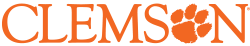 